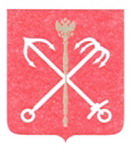 САНКТ-ПЕТЕРБУРГСКАЯ ИЗБИРАТЕЛЬНАЯ КОМИССИЯРЕШЕНИЕО жалобах И.В. Шмакова и Н.З. Килимника на действия (бездействие) избирательной комиссии внутригородского муниципального образования муниципальный округ № 15В Санкт-Петербургскую избирательную комиссию с жалобами на действия (бездействия) избирательной комиссии внутригородского муниципального образования Санкт-Петербурга муниципальный округ № 15 ( далее – ИКМО № 15) 4 июля 2014 года и 9 июля 2014 года обратились кандидаты в депутаты муниципального совета внутригородского муниципального образования Санкт-Петербурга муниципальный округ № 15 по многомандатным избирательным округам №№ 1, 4 Шмаков Илья Владимирович и Килимник Николай Зосимович. Кандидат в депутаты муниципального совета внутригородского муниципального образования Санкт-Петербурга муниципальный округ № 15 по многомандатному избирательному округу № 1 И.В. Шмаков и кандидат в депутаты муниципального совета внутригородского муниципального образования Санкт-Петербурга муниципальный округ № 15 по многомандатному избирательному округу № 4 Н.З. Килимник обжалуют решение ИКМО № 15 об утверждении графика приема Рабочей группой ИКМО № 15 документов, представленных кандидатами в комиссию при проведении выборов депутатов Муниципального совета внутригородского муниципального образования Санкт-Петербурга муниципальный округ № 15 пятого созыва и просят обязать ИКМО № 15 продлить период, включающий в себя выдвижение кандидатов до 23 июня 2014 года включительно, обнародовать схему многомандатных избирательных округов.Указанные жалобы были рассмотрены 14 июля 2014 года на заседании Рабочей группы Санкт-Петербургской избирательной комиссии по предварительному рассмотрению жалоб (заявлений) на решения и действия (бездействие) избирательных комиссий, комиссий референдума и их должностных лиц, нарушающие избирательные права и право на участие в референдуме граждан Российской Федерации, иных обращений о нарушении закона (далее – Рабочей группы). После заседания Рабочей группы в адрес Избирательной комиссии внутригородского муниципального образования Санкт-Петербурга муниципальный округ № 15 было направлено обращение от Санкт-Петербургской избирательной комиссии с просьбой об обеспечении приема документов от кандидатов в депутаты после 18 часов 14 июня 2014 года, так как после указанного времени истекает срок подачи документов на регистрацию.В соответствии с подпунктом «в» пункта 6, пунктом 7 статьи 75 Федерального закона от 12 июня 2002 года № 67-ФЗ «Об основных гарантиях избирательных прав и права на участие в референдуме граждан Российской Федерации», а также, учитывая рекомендации Рабочей группы Санкт-Петербургская избирательная комиссия решила:1. Удовлетворить жалобы частично.2. Обязать избирательную комиссию внутригородского муниципального образования Санкт-Петербурга муниципальный округ № 15 в срок не позднее одних суток после получения настоящего решения:2.1. Ознакомить И.В. Шмакова и Н.З. Килимника с опубликованной схемой многомандатных избирательных округов внутригородского муниципального образования Санкт-Петербурга муниципальный округ № 15.2.2. Выдать И.В. Шмакову и Н.З. Килимнику заверенную копию решения избирательной комиссии внутригородского муниципального образования Санкт-Петербурга муниципальный округ № 15 об утверждении состава Рабочей группы избирательной комиссии внутригородского муниципального образования Санкт-Петербурга муниципальный округ № 15 по приему и проверке документов, представленных кандидатами в избирательную комиссию внутригородского муниципального образования Санкт-Петербурга муниципальный округ № 15 при проведении выборов депутатов Муниципального совета внутригородского муниципального образования Санкт-Петербурга муниципальный округ № 15 пятого созыва.3. Остальная часть жалоб в адрес Избирательной комиссии внутригородского муниципального образования Санкт-Петербурга муниципальный округ № 15 не подлежит удовлетворении.4. Контроль за исполнением настоящего решения возложить на секретаря Санкт-Петербургской избирательной комиссии М.А. Жданову.15 июля 2014 года№ 63-14Председатель Санкт-Петербургской избирательной комиссии                                    А.С. ПучнинаСекретарьСанкт-Петербургскойизбирательной комиссииМ.А. Жданова